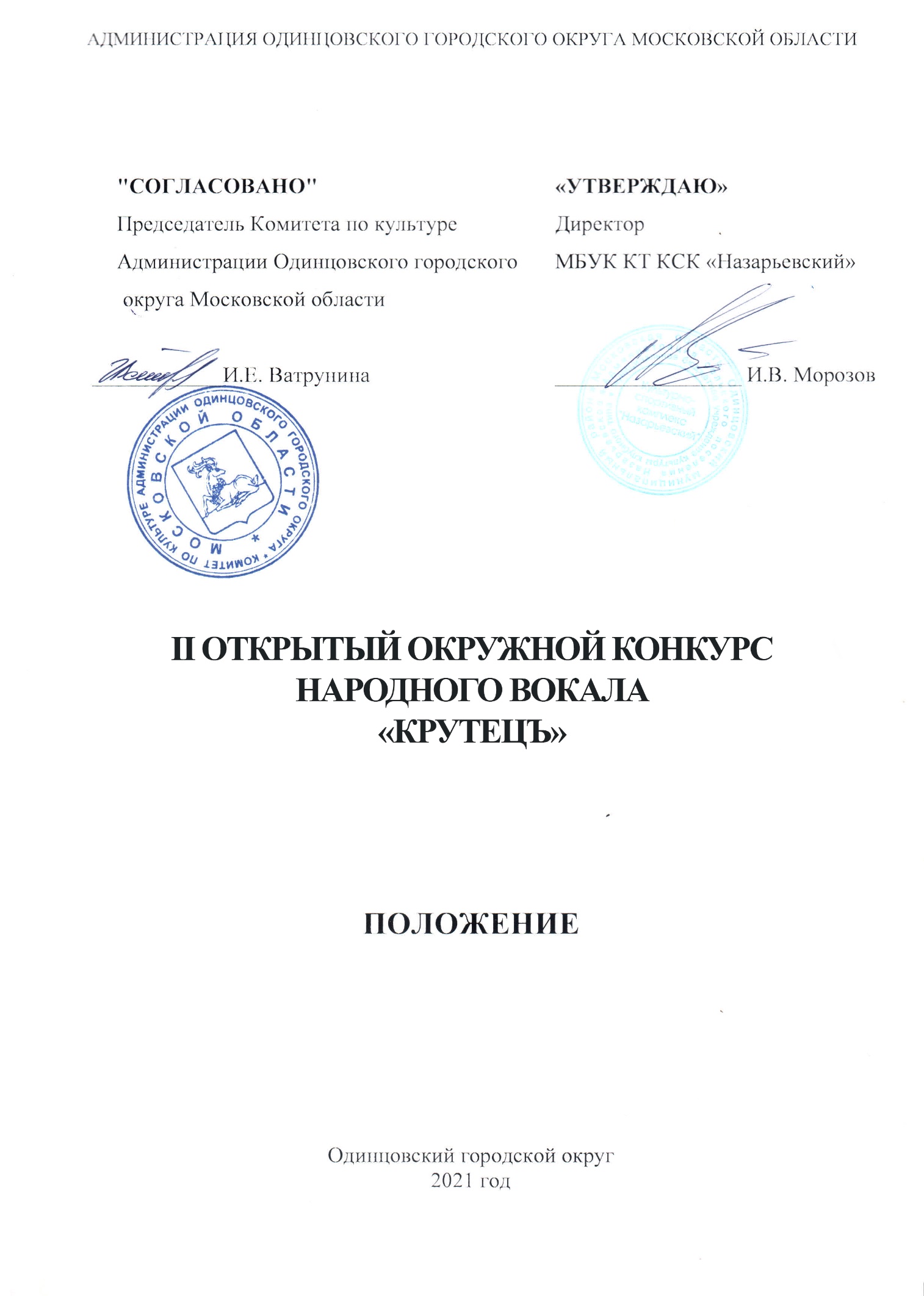 1. ТРАДИЦИИ и история конкурсаПродолжая славные традиции развития народного творчества на территории Одинцовского городского округа, основываясь на многолетнем исследовании в области вокального народного творчества, в 2020 г. возникла идея создания Окружного конкурса народного вокала «КрутецЪ» (далее – Конкурс), направленного на выявление ярких и талантливых исполнителей народной песни, сохранение и популяризацию традиций народной музыки и культуры, пропаганду фольклорного наследия жителей Одинцовского городского округа.2. Цели и задачи конкурсаПозиционирование русского народного певческого искусства, как важнейшей нематериальной ценности национального культурного наследия России.Сохранение фольклорной и развитие народно-певческой вокальной культуры.Повышение художественного уровня репертуара коллективов и солистов-исполнителей, совершенствование исполнительского мастерства.Выявление и поддержка талантливых, ярких и самобытных коллективов, одаренных солистов-исполнителей, и стимулирование их деятельности.Обмен опытом между творческими коллективами и руководителями, установление творческих и деловых контактов.3. Учредители И Организаторы конкурсаМуниципальное бюджетное учреждение культуры клубного типа культурно-спортивный комплекс «Назарьевский» (далее – МБУК КТ КСК «Назарьевский», при поддержке Комитета по культуре Администрации Одинцовского городского округа Московской области). По решению Учредителя мероприятие может проводиться в дистанционном или онлайн формате.Организаторы осуществляют контроль над организацией и проведением Конкурса с учетом Стандарта организации работы в организациях сферы культуры, осуществляющих свою деятельность на территории Московской области, в целях недопущения распространения новой коронавирусной инфекции (COVID-2019).4. ОРГКОМИТЕТ КОНКУРСА5. ВРЕМЯ И МЕСТО ПРОВЕДЕНИЯКонкурс проводится 30 октября 2021 годаМесто проведения: МБУК КТ КСК «Назарьевский».Проезд: Московская область, Одинцовский г.о., п. Назарьево, стр.39. 6. УСЛОВИЯ УЧАСТИЯ В КОНКУРСЕВ конкурсе могут принимать участие вокальные коллективы и отдельные исполнители (представители всех народностей и национальностей Российской Федерации) учреждений культуры, образования всех форм собственности Одинцовского городского округа.Номинации конкурса:► сольное пение (самодеятельное или профессиональное исполнительство, нужное указать в Заявке);
► ансамбли малой формы (до 4 участников включительно);
► ансамбли (до 12 участников включительно); 
► хоры (от 13 участников);⁕ Самодеятельными исполнителями считаются участники, не имеющие профессионального музыкального образования.7. ПОРЯДОК И ПРОГРАММА ПРОВЕДЕНИЯ КОНКУРСА
- ПОРЯДОК КОНКУРСНЫХ ВЫСТУПЛЕНИЙ определяется Оргкомитетом.
- ЕДИНАЯ ВОЗРАСТНАЯ ГРУППА УЧАСТНИКОВ 18+.
- ВЫСТУПЛЕНИЕ УЧАСТНИКОВ КОНКУРСА исполняется ТОЛЬКО с «ЖИВЫМ» музыкальным сопровождением. В качестве аккомпанемента допускается использование инструментального ансамбля, количественный состав которого не превышает 3 исполнителей.- программные требования к выступлениям участников конкурса: 
► в номинациях «СОЛЬНОЕ ПЕНИЕ» и «АНСАМБЛИ МАЛОЙ ФОРМЫ» участник/-и исполняет/-ют два произведения общей длительностью до шести минут, одно из которых исполняется без аккомпанемента - а'capella.
► в номинации «АНСАМБЛИ» участники исполняют два произведения общей длительностью до восьми минут, одно из которых исполняется без аккомпанемента - а'capella.► в номинации «ХОРЫ» участники исполняют три произведения общей длительностью до десяти минут, одно из которых исполняется без аккомпанемента - а'capella.  8. Жюри конкурсаСостав членов жюри будет определен до 1 октября 2021 года. 
Для работы в жюри Конкурса приглашаются высокопрофессиональные специалисты в профильной сфере деятельности, заслуженные деятели культуры.

9. УСЛОВИЯ РАБОТЫ ЖЮРИЖюри оставляет за собой право:присуждать не все звания;делить звания между участниками;не вручать ГРАН-ПРИ конкурса.Решения жюри окончательны и пересмотру не подлежат. Допускается дублирование призовых мест по результатам фестиваля - конкурса. Жюри и оргкомитет не имеют права разглашать результаты конкурса до официального объявления. Жюри не учитывает материальные возможности, социальные принадлежности, национальности и местонахождение конкурсантов - только творчество на абсолютно равных условиях, согласно настоящему Положению.10. Критерии оценкиПри оценке конкурсантов учитывается: техника исполнения, музыкальность, эмоциональность, выразительность и т.д.;чистота интонирования, культура звука, понимание стиля;соответствие репертуара возрастным особенностям и техническим возможностям конкурсанта; художественная трактовка музыкального произведения, артистичность, сценический костюм; свобода исполнения; артистизм; убедительность трактовки композиций; оригинальность и самобытность исполнения.11. Награждение победителейПо итогам конкурсной программы победителям присваиваются звания «Лауреат» - 1, 2, 3 степени, «Дипломант» - 1, 2, 3 степени с вручением соответствующих дипломов, памятных призов и знаков. Лучшие педагоги и аккомпаниаторы/концертмейстеры по решению жюри отмечаются специальными дипломами. Лауреаты I степени могут номинироваться на звание ГРАН-ПРИ.12. Финансовые условияКонкурс проводится на безвозмездной основе.Расходы по пребыванию на конкурсе участников (проезд, питание) осуществляется за счет направляющей стороны.13. Порядок подачи заявкиЗаявка на участие в конкурсе подается не позднее 20 октября 2021 года (документ в формате docx без сканирования) по электронной почте ksk-nazar@mail.ru (с пометкой в теме письма «Заявка на участие в конкурсе»). К Заявке прилагаются ноты и поэтический текст исполняемых произведений в сканированном виде для членов жюри.14. КОНТАКТЫТелефоны оргкомитета: 8–495–634-03-45                                          8-916-803-85-93E-mail для приёма заявок: ksk-nazar@mail.ruПриложение № 1к положению о проведении II Окружного конкурса народного вокала «КРУТЕЦЪ»ЗАЯВКА На участие во II Окружном конкурсе народного вокала «КРУТЕЦЪ».Направляющая сторона (полное наименование учреждения)_____________________________________________________________________________Полное название коллектива, ФИО (полностью) исполнителя – солиста____________________________________________________________________________Номинация (для участников номинации «сольное исполнительство» указать статус участника – самодеятельное или профессиональное исполнительство), количество участников____________________________________________________________________________ФИО руководителя, педагога, контактный телефон, e-mail____________________________________________________________________________ФИО концертмейстера/аккомпаниатора (нужное для обозначения в дипломе подчеркнуть)____________________________________________________________________________Подробная программа выступления (с указанием названия произведения, жанра, автора музыки и текста, авторов обработок и/или аранжировок, точный хронометраж каждого номера, общий хронометраж всей программы):________________________________________________________________________________________________________________________________________________________________________________________________________________________________________________________________________________________________________________________________________________________________________________________________________________ «_____» ______________ 2021 г.Подпись______________/____________________Приложение № 2к положению о проведении II Окружного конкурса народноговокала «КРУТЕЦЪ»Номинация__________________________Коллектив/участник__________________________СОГЛАСИЕ НА ОБРАБОТКУ ПЕРСОНАЛЬНЫХ ДАННЫХЯ, ________________________________________________________________________________ __________________________________________________________________________________(Ф.И.О. участника номинации «сольное исполнительство», руководителя коллектива)в связи с участием в конкурсе, даю свое согласие на размещение и обработку своих персональных данных (паспортных, анкетных), на размещение в сети Интернет информации о себе (Ф.И.О., возраст, город), на публикацию фото- и видеоматериалов в сети Интернет с моим участием во II Окружном конкурсе народного вокала «КРУТЕЦЪ».С Положением о конкурсе, размещенном на сайте КСК “Назарьевский” ознакомлен(а), порядок проведения конкурса мне понятны.По моему первому требованию согласие может быть отозвано письменным заявлением. Контактный телефон______________________«_____» ______________ 2021 г.Подпись______________/____________________/ПРЕДСЕДАТЕЛЬ  ОРГКОМИТЕТА– Директор МБУК КТ КСК «Назарьевский» Морозов Игорь ВадимовичЧЛЕНЫ ОРГКОМИТЕТАЗаместитель директора МБУК КТ КСК «Назарьевский» Кокорин Владимир ИльичХормейстер МБУК КТ КСК «Назарьевский»Петров Сергей ВладимировичОТВЕТСТВЕННЫЙ СЕКРЕТАРЬЗаведующий отделом культурно-досуговой и оздоровительной деятельности МБУК КТ КСК «Назарьевский»Сидорова Наталья Геннадьевна